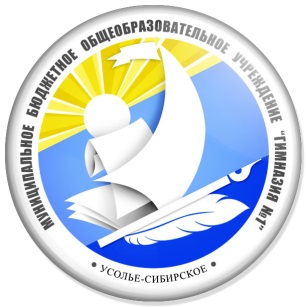 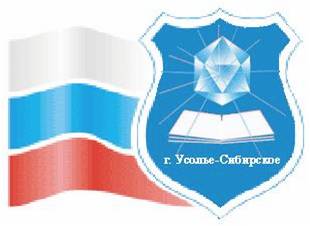 ИНФОРМАЦИОННОЕ  ПИСЬМО21 апреля 2021 года на базе МБОУ «Гимназия № 1» г. Усолье-Сибирское состоятся XVIII городская научно-исследовательская конференция школьников «Первоцвет» (1-4 классы) и XVII городская научно-исследовательская конференция школьников «Серебряный росток» (5-8 классы).  	В условиях особой санитарно-эпидемиологической обстановки Экспертная комиссия будет рассматривать   только бумажный вариант работы и видеозапись выступления участника. 	Регистрация участников Научно-практических конференций  пройдет  1.04-9.04 .2021 г. на сайте МБОУ «Гимназия №1» https://gimna1.usolie-sibirskoe.ru/ Работы  участников (бумажный вариант),  видеозапись (на электронном носителе) и организационный взнос -250 руб. предоставить в МБОУ «Гимназия №1» 9.04.2021 г. с 14.00-17.00 ч. (фойе)Цель: стимулирование развития личности обучающихся через участие в исследовательской и проектной деятельности, создание условий для развития у обучающихся креативности, самостоятельности мышления, навыков владения предметом исследования, расширения кругозора.Задачи: 1. Развитие креативности школьников, привлечение их к исследовательской деятельности.Выявление и поддержка одаренных и способных детей, стимулирование их к творчеству и к исследовательской работе.Предоставление обучающимся возможности самореализации в исследовательской и проектной деятельности.Поддержка и поощрение талантливых педагогов, руководящих исследовательской и проектной деятельностью обучающихся.Привлечение к работе с обучающимися представителей научных и общественных учреждений, вузов, социальных партнеров.В городской научно-практической конференции «Первоцвет» могут принимать участие школьники 1-4 классов, «Серебряный росток» - 5-8 классов общеобразовательных учреждений, учреждений дополнительного образования г. Усолье-Сибирское, готовые представить свои исследовательские работы, исследовательские и творческие проекты.Работа городских научно-практических конференций школьников «Первоцвет» и «Серебряный росток» предусматривает оценку экспертами работ обучающихся и запись  выступлений участников по результатам собственной исследовательской деятельности на предметных секциях.Секции формируются в зависимости от Регистрационных  заявок.Просьба точнее формулировать предметную область, а также указывать, исследовательская это работа или проект.Количество представляемых исследовательских работ и проектов от общеобразовательных учреждений, учреждений дополнительного образования в 2020-2021 учебном году не ограничено.Для участия в городских научно-практических конференциях «Первоцвет» и «Серебряный росток» необходимо:-пройти  1.04.-9.04.2021 г. Регистрацию на сайте МБОУ «Гимназия №1»   https://gimna1.usolie-sibirskoe.ru/- 9.04.2021 г. с 14.00-17.00 (фойе)  предоставить в МБОУ «Гимназия №1» следующие материалы:исследовательские работы и проекты школьников в печатном виде;видеозапись выступления участника (до 7 мин.)- на электронном носителе;оргвзнос 250 руб. (с одной работы).Начало работы XVIII НПК «Первоцвет» 21.04.2021 г. – 14.00;                               XVII НПК  «Серебряный росток» - 21.04.2021 г. - 14.00. Внимание! Работы участников научно-практических конференций не возвращаются и не рецензируются. Все работы с городских научно-практических конференций отправляются в архив. Контактная информация:Домашенко Юлия Геннадьевна, директор МБОУ «Гимназия №1»Пугачева Светлана Николаевна, заместитель директора МБОУ «Гимназия № 1» Сот. тел.: 8-964-817-56-11Раб. тел.: (395-43)3-92-32Электронная почта  Пугачева  С.Н.- makliz2@mail.ru,  Сот. тел.: 8-964-817-56-11Отдел образования управления по социально-культурным вопросам администрации города Усолье-СибирскоеМуниципальное казенное учреждение «Информационный методический центр»ΧVIII городская научно-практическая конференция«Первоцвет»Название темы (без указания слова «тема»)вид работы (проблемно-реферативная работа; исследовательская работа; творческий проект; исследовательский проект)Автор: Ф.И., (полностью)класс, МБОУРуководитель(и): Ф.И.О., (полностью)звание (категорийность), должность, место работы.г. Усолье-Сибирское2021 год ТРЕБОВАНИЯ К ОФОРМЛЕНИЮ РАБОТ.Структура работы:  Титульный лист, аннотация;рецензия руководителя на работу;оглавление; введение (цель, задачи, актуальность, новизна выбранной темы, выдвигаемая гипотеза, обоснование, логические выкладки, методы исследования); теоретическая часть (анализ использования источников, существующих методик, собственная разработка проблемы); практическая часть (формулирование закономерности, собственные данные, сопоставление данных друг с другом);заключение (изложение выводов, соответствующим целям, задачам и гипотезе, ответы на поставленные в работе вопросы);список использованных источников и литературы (в соответствии с правилами библиографии).Работа может содержать приложения с иллюстрированным материалом (рисунки, схемы, карты, таблицы, фотографии и т.д.). Листы с аннотацией, рецензией руководителя на работу, тезисами работы не нумеруются и не входят в общий объем работы.Формат материалов:Формат страницы: А4, все поля (снизу, слева, сверху, справа) не менее .Шрифты: «Times New Roman». Кегль 14-й. Междустрочный интервал – одинарный.Заголовки должны быть отделены от предыдущего и последующего текста отбивками (пустыми строками).Средства выделения текста: полужирный шрифт, курсив, подчеркнутый шрифт, выделение цветом, верхние и нижние индексы. Никакие другие средства выделения текста использовать не следует.В таблицах следует использовать только один стиль границ - сплошную линию. Не следует задавать стили границ для отдельных ячеек. Допустимо при необходимости выделять ячейки цветом и объединять ячейки.Нумерация производится в нижнем правом углу листа.Оформление цитат и сносок: приведение цитаты без источника информации – ненаучно. Поэтому рекомендуется следующее оформление цитат и сносок:                 Пушкин сказал: «___________» (5, 31).                 По словам Пушкина, ____________ (5, 31).     Первая цифра в скобках указывает порядковый номер источника      информации по списку литературы, вторая – номер страницы.Список литературы должен быть оформлен в алфавитном порядке. Если использованы видеозаписи, материалы из Интернета, они также указываются в списке, только он будет называться уже не «Список использованной литературы», а «Список использованных источников информации». Материалы Интернета указываются полностью, с достоверным указанием сайта.Аннотация составляется школьником, который в нескольких фразах раскрывает суть работы.Рецензия руководителя пишется руководителем школьника, заверяется подписью (Приложение 6). Рецензия может быть как внутренней, так и внешней (пишется работниками другого учебного учреждения). Работа может иметь 2 рецензии (и внутреннюю, и внешнюю). Рецензент обязательно указывает, использовались ли материалы Интернета при написании работы или нет. Если ученик уже выступал на конференции с данной темой, об этом обязательно указывается вместе с информацией о том, что изменено, доработано и т.д.Работы помещаются в пластиковый скоросшиватель, листы работы вкладываются в мультифору (2 листа в 1 мультифору).Объем работы: не менее 10 страниц (1-4 классы), 15 страниц (5-6 классы), 20 страниц (7-8 классы).Требования к рецензии руководителя на исследовательскую работу школьникаАктуальность (соответствие содержания работы цели исследования).Новизна (содержание работы включает новые знания, представляющие высокую степень актуальности и полезности для школьников).Полнота содержания работы (содержит все знания, необходимые для достижения запланированных в ней целей).Практическая направленность содержания работы (содержание исследовательской работы направлено на передачу знаний, предполагает применение активных методы исследования).Результативность исследовательской работы.Итоговая оценка исследовательской работы школьника (итоговая оценка включает в себя обоснованную оценку исследовательской работы, прогноз результатов ее реализации в практике, рекомендации по совершенствованию работы, а также включает ее достоинства).Требования к рецензии руководителя на проект школьникаАктуальность (соответствие содержания работы цели).Новизна (содержание проекта включает новые знания, представляющие высокую степень актуальности и полезности для школьников).Соответствие выбранных способов работы цели и содержанию проекта. Полнота содержания работы (содержит все знания, необходимые для достижения запланированных в ней целей).Практическая направленность содержания проекта.Полезность и востребованность продукта. Итоговая оценка проекта школьника (итоговая оценка включает в себя обоснованную оценку проекта, прогноз результатов его реализации в практике, рекомендации по совершенствованию проекта, а также включает его достоинства).КРИТЕРИИ  ОЦЕНКИ  РАБОТЫ  УЧАСТНИКА  ΧVIII  ГОРОДСКОЙ  НАУЧНО-ПРАКТИЧЕСКОЙ  КОНФЕРЕНЦИИ «Первоцвет»  (1-4  кл.)КРИТЕРИИ  ОЦЕНКИ  ПРОЕКТА  УЧАСТНИКА  ΧVIII  ГОРОДСКОЙ  НАУЧНО-ПРАКТИЧЕСКОЙ  КОНФЕРЕНЦИИ «Первоцвет»  (1-4  кл.)КРИТЕРИИ  ОЦЕНКИ  РАБОТЫ  УЧАСТНИКА                                ΧVII  ГОРОДСКОЙ   НАУЧНО-ПРАКТИЧЕСКОЙ  КОНФЕРЕНЦИИ«Серебряный росток»  (5-8  кл.)КРИТЕРИИ  ОЦЕНКИ ПРОЕКТА УЧАСТНИКА                                ΧVII  ГОРОДСКОЙ   НАУЧНО-ПРАКТИЧЕСКОЙ  КОНФЕРЕНЦИИ«Серебряный росток»  (5-8  кл.)ПАРАМЕТРЫ  ОЦЕНОКБАЛЛЫБАЛЛЫОЦЕНКА  РАБОТЫmax баллmax баллОЦЕНКА  РАБОТЫ40Актуальность и новизна предлагаемых решений, сложность темы0-5Объем разработок и количество предлагаемых решений0-5Реальность и практическая ценность0-5Уровень самостоятельности0-5Качество оформления работы, грамотность, композиция работы (сформулированы цель, задачи, гипотеза, методы) 0-5Логика изложения материала, аргументированность0-5Наличие приложений (таблицы, картотека, другой вид систематизации материала)0-5Оценка рецензентом 0-5ОЦЕНКА  ЗАЩИТЫmax баллmax баллОЦЕНКА  ЗАЩИТЫ60Качество доклад, названы цель, задачи, гипотеза0-10Представлены основные положения, рассмотренные в работе0-10Проявление глубины и широты знаний по предлагаемой теме0-15Грамотность речи докладчика (богатый словарный запас, оптимальный темп речи, отсутствие речевых ошибок)0-5Ответы на вопросы комиссии и участников0-10Оценка творческих способностей и деловых качеств докладчика0-10ИТОГОВЫЙ  РЕЗУЛЬТАТmax балл –100Итоговое количество баллов –Место-ПАРАМЕТРЫ  ОЦЕНОКБАЛЛЫБАЛЛЫОЦЕНКА  ПРОЕКТАmax баллmax баллОЦЕНКА  ПРОЕКТА40Поиск, отбор и адекватное использование информации0-4Актуальность и значимость темы проекта0-4Постановка проблемы0-4Реальность и практическая ценность0-4Соответствие выбранных способов работы цели и содержанию проекта0-4Уровень самостоятельности0-4Качество оформления проекта, грамотность, композиция работы (сформулированы цель, задачи), логика изложения материала, аргументированность0-4Наличие приложений (таблицы, картотека, другой вид систематизации материала), продукта0-4Полезность и востребованность продукта0-4Оценка рецензентом 0-4ОЦЕНКА  ЗАЩИТЫmax баллmax баллОЦЕНКА  ЗАЩИТЫ60Качество доклада, четкость и точность, убедительность и лаконичность0-10Постановка цели, планирование путей ее достижения0-10Представлены основные положения, рассмотренные в проекте0-10Презентация продукта0-15Грамотность речи докладчика (богатый словарный запас, оптимальный темп речи, отсутствие речевых ошибок)0-5Ответы на вопросы комиссии и участников0-5Оценка творческих способностей и деловых качеств докладчика0-5ИТОГОВЫЙ  РЕЗУЛЬТАТmax балл –100Итоговое количество баллов –Место-ПАРАМЕТРЫ  ОЦЕНОКБАЛЛЫБАЛЛЫОЦЕНКА  РАБОТЫmax баллmax баллОЦЕНКА  РАБОТЫ60Актуальность и новизна предлагаемых решений, сложность темы0-5Объем разработок и количество предлагаемых решений0-10Соответствие выбранных способов работы цели и содержанию работы0-5Реальность и практическая ценность (возможность практического и теоретического использования в жизни)0-5Уровень самостоятельности0-5Качество оформления работы, грамотность, композиция работы (сформулированы цель, задачи, гипотеза, методы) 0-10Логика изложения материала, аргументированность0-5Характер работы:   проблемно-описательный                                 исследовательский15Наличие приложений (таблицы, картотека, другой вид систематизации материала)0-5Оценка рецензентом 0-5ОЦЕНКА  ЗАЩИТЫmax баллmax баллОЦЕНКА  ЗАЩИТЫ60Качество доклада, названы цель, задачи, гипотеза, методы 0-10Представлены основные положения, рассмотренные в работе0-10Проявление глубины и широты знаний по данной теме, изложено собственное мнение0-10Свободно владеет текстом, терминологией. 0-10Грамотность речи докладчика (богатый словарный запас, оптимальный темп речи, отсутствие речевых ошибок)0-10Ответы на вопросы комиссии и участников0-5Оценка творческих способностей и деловых качеств докладчика0-5ИТОГОВЫЙ  РЕЗУЛЬТАТmax балл –120Итоговое количество баллов –Место-ПАРАМЕТРЫ  ОЦЕНОКБАЛЛЫБАЛЛЫОЦЕНКА  ПРОЕКТАmax баллmax баллОЦЕНКА  ПРОЕКТА60Поиск, отбор и адекватное использование информации0-6Актуальность и значимость темы проекта0-7Постановка проблемы0-6Реальность и практическая ценность0-6Соответствие выбранных способов работы цели и содержанию проекта0-6Уровень самостоятельности0-5Вид проекта:         Информационный                                Исследовательский                                Творческий                                Практико-ориентированный2557Наличие приложений (таблицы, картотека, фотографии, описание проекта, другой вид представления продукта)0-7Полезность и востребованность продукта0-6Оценка рецензентом 0-4ОЦЕНКА  ЗАЩИТЫmax баллmax баллОЦЕНКА  ЗАЩИТЫ60Качество доклада, четкость и точность, убедительность и лаконичность0-10Постановка цели, планирование путей ее достижения0-10Представлены основные положения, рассмотренные в проекте0-10Презентация продукта0-15Грамотность речи докладчика (богатый словарный запас, оптимальный темп речи, отсутствие речевых ошибок)0-5Ответы на вопросы комиссии и участников0-5Оценка творческих способностей и деловых качеств докладчика0-5ИТОГОВЫЙ  РЕЗУЛЬТАТmax балл –120Итоговое количество баллов –Место-